Algoritmisk tenking med GeoGebra 2Disse oppgavene skal du gjøre i GeoGebra. Noterer alt du skriver inn i GeoGebra slik at du kan bruke det i senere oppgaver. Det kan også være lurt å ta bilde av GeoGebra og lime det inn i elevarket. Dette gjelder for alle oppgaver: Du skal skrive kommandoene i Algebrafeltet. Det er ikke lov til å bruke verktøyknappene.Test alltid om du har løst oppgaven riktig ved å dra i punkter eller bevege glidere.Lagre GeoGebra-filene. Du kan ha bruk for dem seinere.Aktivitet 1: Ettpunktsformelen Tegn funksjonen .Lag punktet A = (2, 3). Bruk formelen f(x)=a(x-x1) +y1 for å tegne en linje h(x) som er parallell med g(x) og går gjennom A.Gjør det samme for B = (-4, 1).Lag et uttrykk for stigningstallet a til en rett linje gjennom to punkt. Forklar sammenhengen mellom uttrykket og ettpunktformelen. Aktivitet 2: Tangenter til  Her er det tegnet så mange tangenter at du kan se formen til parabelen .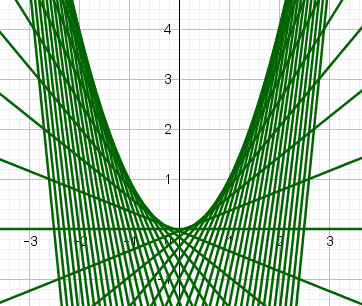 Du skal lage en slik figur. Tegn parabelen . Lag punkt Lag et uttrykk for tangenten i P og skriv det inn i GeoGebra.Test om tangenten følger med når du beveger P.Sett sporing på tangenten og animer glider p. Nå skal du tegne mange tangenter til f(x). Bruk kommandoen Følge( <Uttrykk>, <Variabel>, <Fra>, <Til>, <Trinnlengde>) for å tegne mange tangenter. Du må bruke variabelen p når du lager uttrykket for tangenten. Varier intervall og trinnlengde for å få et bilde som ligner det over. Aktivitet 3: Tangenter til  Tegn en tangent til   i punkt P = (p, f(p)). Linjen skal være en tangent selv om du endrer verdiene til a, b, c og p. Bruk Følge-kommandoen for å tegne mange tangenter til parabelen. Aktivitet 4: Tangenter til andre graferNå skal du selv velge en funksjon.Tegn funksjonen. Tegn én tangent til funksjonen din. Tegn mange tangenter.Noter hva du har regnet ut og hva du har skrevet i GeoGebra.Lim inn bilder av løsningen din i elevarket.Eksempler: , , … Aktivitet 5: Nullpunkt med tangenterMed Newton-Raphsons metode kan du nærme deg nullpunkter ved hjelp av tangenter.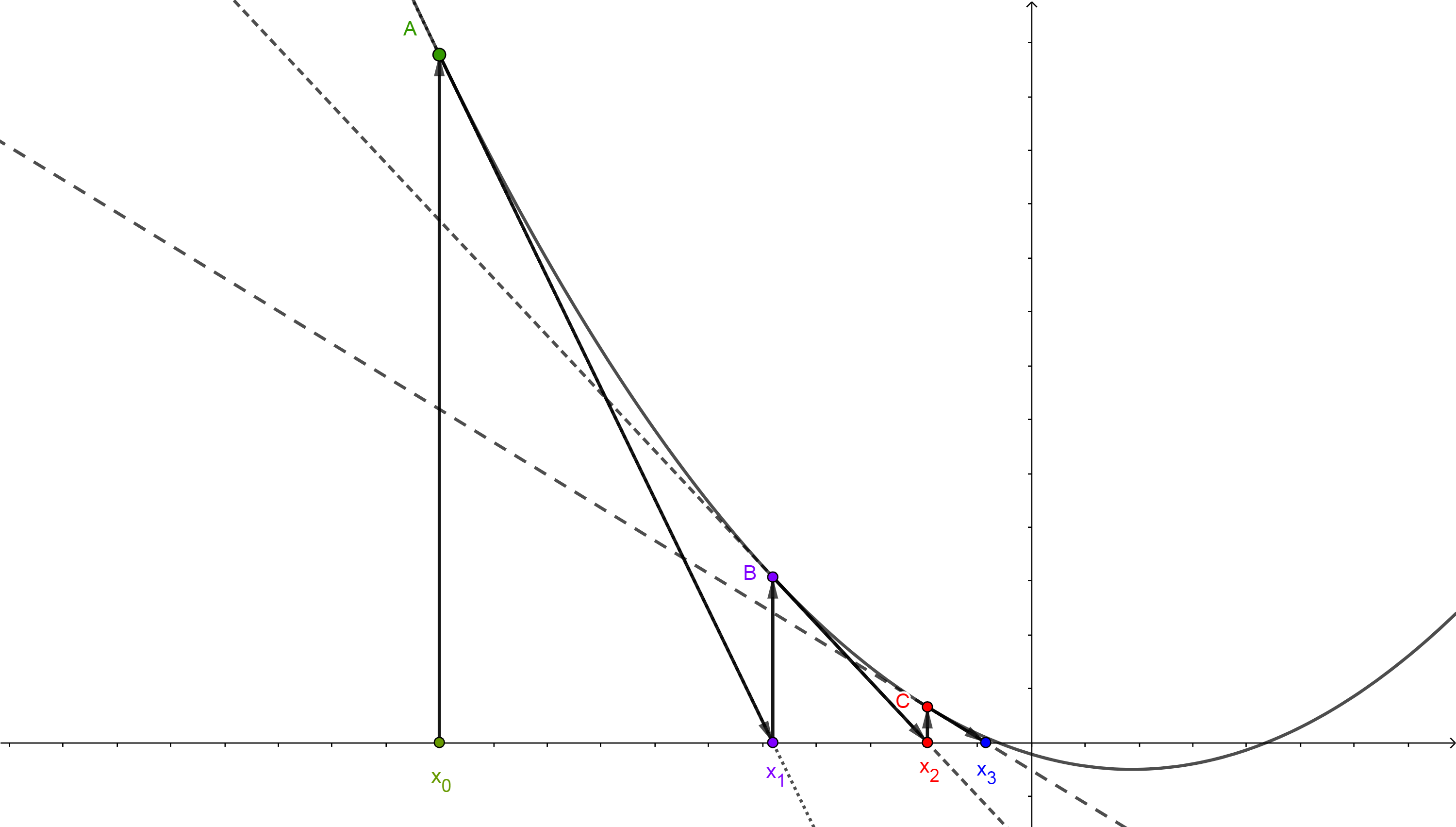 Studer tegningen. Forklar med dine egne ord hvordan metoden fungerer.Lag deg en andregradsfunksjon som har to nullpunkter.Bruk metoden for å finne en tilnærming til nullpunktene til funksjonen.A = (2,3)   h(x) =  B = (-4,1)   i(x)=f(x)=a(x-x1) +y1a =Uttrykket for tangenten: Observasjon: Skriv inn kommandoen du bruker:Lim inn bilde(r) av løsningen din: Notater og bilde(r):Notater og bilde(r):Notater og bilde(r):